PRIVITAK br. 1. – PONUDBENI LISTPONUDBENI LIST ZA KONCESIJSKO ODOBRENJE NA PODRUČJU „PARKA PRIRODE TELAŠĆICA"1. NAZIV DJELATNOSTI:   2. PODACI O PODNOSITELJU PONUDE: 3.CIJENA PONUDE4. PRIVITCI PONUDI (obvezno je dostaviti cjelokupno navedenu dokumentaciju - sve priloge od 1. do 6., jer u protivnom ponuda neće biti uzeta u razmatranje.1. Potvrda porezne uprave o stanju poreznog duga u izvorniku ili ovjerenom presliku;2. Izvod iz sudskog registra za pravnu osobu odnosno odobrenje, obrtnica za obavljanje djelatnosti - za      fizičku osobu3. Potpisan Nacrt ugovora s propisanim uvjetima zaštite prirode – PRIVITAK br. 2;4. Izjava o dostavi jamstva - PRIVITAK br. 3; 5. Izjava o nepostojanju duga iz prethodnih koncesijskih odobrenja / ugovora – PRIVITAK br. 4.6. Dodatna vrijednost sukladno točki IX. ovog Poziva;          ___________________________			           ___________________________            (mjesto i datum)					              (potpis i pečat) PRIVITAK BR. 2. – NACRT UGOVORA JAVNA USTANOVA „PARK PRIRODE TELAŠĆICA“, 23281 Sali, Sali X 1, OIB: 39112943608, zastupana po ravnatelju mr.sc. Krešimiru Rašanu, kao davatelj koncesijskog odobrenja (u daljnjem tekstu:  Davatelj), s jedne strane,i ___________________________________, zastupan po ____________________________________,OIB ____________________________ (u daljnjem tekstu:  Ovlaštenik) zaključili su u Salima, dana _________________ 2023. godine, slijedeći UGOVOR O KONCESIJSKOM ODOBRENJUza organizirano ronilačko posjećivanje u području Parka prirode “Telašćica" I. OPĆE ODREDBE Članak 1.(1) Ugovorne stranke suglasne su da je u provedenom postupku dodjele koncesijskog odobrenja prihvaćena ponuda Ovlaštenika te donijeta Odluka o dodjeljivanju koncesijskog odobrenja za organizirano ronilačko posjećivanje u području Parka prirode “Telašćica", KLASA: ______________ URBROJ: ______________ od ________________ 2022. godine.(2) Ovim ugovorom uređuju način obavljanja djelatnosti i međusobne odnose u svezi s koncesijskim odobrenjem iz stavka 1. ovog članka. Na ugovor se primjenjuju odredbe Zakona o zaštiti prirode (Narodne novine 80/13, 15/18, 14/19 i 127/19), Pravilnika o koncesijskim odobrenjima na zaštićenom području (Narodne novine 09/21), Zakonu o pružanju usluga u turizmu (Narodne novine 130/17, 25/19 i 98/19), Pravilnika o obavljanju podvodnih aktivnosti (Narodne novine 47/99, 23/03, 28/03, 52/03, 58/03 i 96/10) i drugih pozitivni propisi iz područja zaštite prirode čije je poštivanje u obavljanju djelatnosti na zaštićenom području „Parka prirode Telašćica“ od primarne važnosti za zaštitu njegove sveukupne biološke i krajobrazne raznolikosti.II. PREDMET UGOVORA Članak 2.(1) Ovim Ugovorom Davatelj daje Ovlašteniku, koncesijsko odobrenje za organizirano ronilačko posjećivanje u području Parka prirode “Telašćica", sukladno ponudi ponuditelja koja je sastavni dio ovog Ugovora.(2) Karta s ucrtanim zonama za ronilačko posjećivanje sastavni je dio ovog Ugovora.(3)  Koncesijsko odobrenje dodjeljuje se na vremenski period 1 (jedne) godine.(4)  Organizirano posjećivanje vođenjem grupa ronioca moguće je na slijedećim lokacijama: Podzone ronilačkih aktivnosti obuhvaćaju 4 lokaliteta: obalno područje, morsku površinu, vodeni stupac i morsko dno 50 metara od obale linije otoka Garmenjak Mali, Korotan, Mala Sestrica i središnji dio obalnog područja između uvale Čuška Dumboka i Suhog rta na Dugom otoku.Podzona 1B iz obuhvaća obalni dio otoka Garmenjak veli, 50 metara od obalne linije uključujući morsku površinu, vodeni stupac i morsko dno.(Prilog ugovoru: karta s ucrtanim zonama za ronilačko posjećivanje). (5)  Predmet koncesijskog odobrenja ne može se prenijeti na drugu privatnu ili pravnu osobu. III. UVJETI ZA OBAVLJANJE DJELATNOSTI Članak 3.(1) Davatelj utvrđuje, a Ovlaštenik se obvezuje  u svrhu ostvarivanja zaštite područja, djelatnost obavljati uz slijedeće uvjete: 1. Ovlaštenik mora biti registriran i udovoljavati svim ostalim uvjetima utvrđenim zakonom i podzakonskim aktima kojima je uređena predmetna djelatnost. 2. Na informativnim tablama Ovlaštenik mora vidno istaknuti da ima koncesijsko odobrenje za djelatnost koju obavlja i program na koji se isto odnosi. 3. Ovlaštenik se mora prilikom posjeta i razgledavanje držati Karte s ucrtanim zonama za ronilačko posjećivanje iz članka 2. ovog ugovora.Članak 4.(1) Davatelj utvrđuje, a Ovlaštenik se obvezuje radi ostvarivanja zaštite područja, djelatnost obavljati uz slijedeće uvjete zaštite prirode: Ovlaštenik ne smije svojim plovilom ni na koji način negativno utjecati na zaštićeno područje. Svako područje predviđeno za ronilačko posjećivanje dnevno mogu posjetiti dvije ronilačke grupe i to ne u isto vrijeme.Uz svaku grupu od najviše 15 ronilaca, mora biti voditelj ronjenja od ulaska u zaštićeno područje do izlaska iz njega.Tijekom razgledavanja podmorja ronioci ne smiju dirati i uznemiravati živi svijet ili iz mora iznijeti bilo koji dio žive ili nežive prirode ili na dnu mijenjati zatečeno stanje na bilo koji način.Prilikom ronjenja zabranjen je ulaz u podmorske spilje, poluspilje i ostale geomorfološke strukture pod morem.Zabranjeno je odbacivati otpad oko i na lokacijama.Nije dopušteno noćno ronjenje (između 19:00 i 7:00 sati).Ronioci, osim ronilačkog noža, ne smiju kod sebe niti na plovilu imati bilo kakvo oružje ili oruđe.Najveća dopuštena dubina ronilačkog posjeta iznosi 40 m. Zabranjeno je ispuštati tekućine i upotrebljavati kemijska i druga sredstava kojima se može ugroziti postojanost biljnog i životinjskog svijeta ili na bilo koji način uništavati okoliš.Ovlaštenik mora obavljati djelatnost na način da se ne ometaju aktivnosti drugih korisnika i posjetitelja unutar Parka prirode.Ovlaštenik mora pravovremeno i kvalitetno informirati posjetitelje koje prevozi o zabranjenim radnjama na području Parka prirode.Ovlaštenik treba čuvati ugled Parka prirode Telašćica, naglašavati njegov značaj te promovirati ulogu Javne ustanove i njenu funkciju u zaštiti prirode, a u svojim promidžbenim vezanim za obavljanje djelatnosti za koju se izdaje koncesijsko odobrenje naglasiti da se navedena aktivnost održava na području Parka prirode Telašćica.Ovlaštenik mora kapacitet posjeta, odnosno broj posjetitelja, održavati na razini koja omogućuje svrsishodno organiziranje posjeta bez negativnih utjecaja na okolinu, kako se ne bi ugrozili ljudi, pejzažna obilježja te ekološka ravnoteža.Ovlaštenik se treba pridržavati svih odredbi Zakona o zaštiti prirode i drugih propisa vezanih za ovo zaštićeno područje te uputa ovlaštene službene osobe Javne ustanove „Park prirode Telašćica“.(2) Svaki ronilački posjet, Ovlaštenik ima obvezu najaviti Službi čuvara prirode, u pravilu dan ranije, a najkasnije dva (2) sata prije ulaska u Park na mob: 098 467 988. (4) Za nepoštivanje propisanih uvjeta navedenih u koncesijskom odobrenju odgovara Ovlaštenik.(5) Nadzor nad obavljanjem djelatnosti Ovlaštenika provodi Javna ustanova „Park prirode Telašćica“. IV. NOVČANA NAKNADA Članak 5.(1) Za obavljanje djelatnosti iz članka 2. ovog Ugovora Ovlaštenik se obvezuje Davatelju platiti godišnju naknadu u iznosu od 53,00 EUR (pedesettri eura) uvećano za PDV, u roku od 15 dana  od sklapanja Ugovora o koncesijskom odobrenju. (2) Ugovorne strane sporazumno ugovaraju da će Ovlaštenik plaćati ugovorenu naknadu na temelju ispostavljene fakture, uvećane za PDV, na žiro račun Davatelja IBAN broj: HR7423600001101992661, kod  Zagrebačke banke d.d., te plaćati naknadu po uronu po osobi u iznosu od 10,00 EUR (deset eura) za period I – V mjesec i X – XII mjesec a 15,00 EUR (petnaest eura) za period VI – IX mjesec , koja se obračunava na temelju dnevnika ronjenja i uplaćuje u roku od 8  (osam) dana od ispostavljanja računa na žiro račun Javne ustanove.Članak 6.(1) U slučaju nepoštivanja roka plaćanja naknade Davatelj će svoja potraživanja naplatiti prethodno zaprimljenim  Jamstvom za uredno ispunjenje Ugovora i to u 100% iznosu Jamstva.Članak 7.(1) Davatelj se obvezuje da će sredstva dobivena uplatom naknade utvrđene ovim Ugovorom koristiti isključivo za zaštitu, održavanje, očuvanje i promicanje „Parka prirode Telašćica“.V. JAMSTVO ZA UREDNO ISPUNJENJE UGOVORAČlanak 8.(1) Pri potpisu ovog ugovora Ovlaštenik se obvezuje uručiti Davatelju jamstvo za uredno ispunjenje ovog Ugovora za slučaj povrede ugovornih obveza u obliku bjanko zadužnice. Jamstvo se izdaje u korist Davatelja, s rokom važenja 15 (petnaest) dana dužim od ugovorenog roka.(2) Ovlaštenik umjesto bjanko zadužnice može uplatiti i novčani polog.  Novčani polog dostavlja se u iznosu od 130,00 EUR na račun Davatelja broj IBAN-a:  HR7423600001101992661, kod  Zagrebačke banke d.d.. U pozivu na broj obavezno je navesti OIB Ovlaštenika, a pod svrhom plaćanja potrebno je navesti broj Ugovora te da se radi o jamstvu za uredno izvršenje Ugovora.VI. PRIJEVREMENI RASKID UGOVORA Članak 9.(1) Ugovor o koncesijskom odobrenju prestaje biti valjan: - istekom vremena na koje je koncesijsko odobrenje dodijeljeno; - smrću, odnosno prestankom pravne osobe Ovlaštenika ako se prava i obveze iz ugovora ne prenesu na nasljednika, odnosno pravnog slijednika, - ako nadležno tijelo utvrdi da Ovlaštenik ne provodi mjere zaštite prirode koje je utvrdilo nadležno tijelo, ili postupa suprotno tim uvjetima; - ako je Ovlašteniku pravomoćnom odlukom suda ili upravnoga tijela zabranjeno obavljanje djelatnosti; - ako nastanu razlozi, promjenom režima zaštite područja na kojem je izdano koncesijsko odobrenje koji sprječavaju dodjeljivanje, odnosno korištenje koncesije na tom području, - sporazumnim raskidom ugovora. (2) U slučaju spora o prestanku važenja Ugovora iz razloga utvrđenih stavkom 1. ovog članka odlučuje Trgovački sud u Zadru. Članak 10.(1) Ugovor o koncesijskom odobrenju može se jednostrano raskinuti i prije isteka vremena na koji je zaključen u slučaju: - ako Ovlaštenik ne obavlja djelatnost sukladno uvjetima iz ovog Ugovora, - ako Ovlaštenik ne obavlja djelatnost prema ruti posjećivanja koja je sastavni dio ovog Ugovora, - ako Ovlaštenik prestane kontinuirano obavljati djelatnost za koju je Ugovor zaključen, - ako Ovlaštenik preuzete financijske obveze ne obavlja sukladno članku 5. ovog Ugovora. (2) Prije jednostranog raskida Ugovora Davatelj mora prethodno pisanim putem upozoriti Ovlaštenika o takvoj svojoj namjeri, te mu odrediti primjereni rok za otklanjanje razloga za raskid Ugovora i za izjašnjavanje o tim razlozima. (3) Ako Ovlaštenik ne otkloni razloge za raskid Ugovora u roku iz stavka 2. ovoga članka, Davatelj će raskinuti Ugovor. (4) Davatelj ukida Odluku o davanju koncesijskog odobrenja i novom Odlukom raskida ovaj Ugovor. (5) Zbog neispunjenja obveza Davatelja, Ovlaštenik može jednostavno raskinuti ovaj Ugovor. VII. NADZOR NAD PROVOĐENJEM UGOVORAČlanak 11.(1) Ugovorne strane utvrđuju da Služba čuvara prirode davatelja koncesijskog odobrenja obavlja kontrolu i nadzor nad provođenjem ovog Ugovora, te da ista služba ima ovlasti i pravo Ovlašteniku zabraniti sve djelatnosti koje nisu u skladu s ovim Ugovorom i pozitivnim zakonskim propisima. Članak 12.(1) Ugovorne strane utvrđuju da ovaj Ugovor ima snagu ovršne javnobilježničke isprave sukladno pozitivnim zakonskim propisima. VIII. PRIJELAZNE I ZAVRŠNE ODREDBE Članak 13.(1) Davatelj se odriče svake odgovornosti u slučaju materijalne ili nematerijalne štete koju Ovlaštenik pretrpi u obavljanju njegove djelatnosti za koju je zaključen ovaj Ugovor, izuzev u slučaju kada je sam Davatelj odgovoran za kršenje zakonskih obveza ili obveza iz ovog Ugovora.(2) Davatelj zadržava pravo izmjene ovog Ugovora sukladno izmjenama zakonskih i podzakonskih akata te odluci Upravnog vijeća.Članak 14.(1) Ovaj Ugovor je napisan u 3 (tri) istovjetna primjerka, od kojih Davatelj zadržava 2 (dva) primjerka, a Ovlaštenik 1 (jedan) primjerak. KLASA: URBROJ:U Salima, _______________ 2023. godine            ZA DAVATELJA 				                	          ZA OVLAŠTENIKA KONCESIJSKOG ODOBRENJA:                                                   KONCESIJSKOG ODOBRENJA:	_________________________			                         ________________________mr.sc. Krešimir Rašan, ravnatelj			    	PRIVITAK BR. 3.  – IZJAVA O DOSTAVI JAMSTVA Sukladno točki XV. - Poziva na nadmetanje za dodjelu koncesijskog odobrenja za organizirano ronilačko posjećivanje u području Parka prirode “Telašćica";I Z J A V A(sve tražene podatke popuniti tiskanim slovima) kojom ja ________________________________ iz _________________________________________  (ime i prezime)				  (adresa stanovanja) kao osoba ovlaštena po zakonu za zastupanje gospodarskog subjekta kojeg zastupam: ___________________________________________________________________________________ (naziv i adresa gospodarskog subjekta, OIB ili identifikacijski broj države poslovnog nastana) ___________________________________________________________________________________izjavljujem i potvrđujemo da ću prigodom potpisa Ugovora o dodjeli koncesijskog odobrenja dostaviti jamstvo za uredno ispunjenje Ugovora u obliku ________________________ na iznos od 130,00 EUR. U ______________,  _________  2023. godine.                            Za ponuditelja_______________________________________                        ovlaštena osoba,  M.P. PRIVITAK BR. 4. - IZJAVA O NEPOSTOJANJU DUGOVANJA IZ PRETHODNIH KONCESIJSKIH ODOBRENJA I UGOVORNIH OBVEZASukladno točki XIII. - Poziva na nadmetanje za dodjelu koncesijskog odobrenja za organizirano ronilačko posjećivanje u području Parka prirode “Telašćica";I Z J A V A(sve tražene podatke popuniti tiskanim slovima)kojom ja  ______________________________  iz  ________________________________________           (ime i prezime)				      (adresa stanovanja) kao osoba ovlaštena po zakonu za zastupanje gospodarskog subjekta kojeg zastupam: ___________________________________________________________________________________ (naziv i adresa gospodarskog subjekta, OIB ili identifikacijski broj države poslovnog nastana) ___________________________________________________________________________________izjavljujem i potvrđujem da nemamo dugovanja prema Davatelju koncesijskog odobrenja iz prethodnih koncesijskih odobrenja i ugovornih obveza.  U ______________, ___________________ 2023. godine.                            Za ponuditelja_______________________________________                        ovlaštena osoba,  M.P. PRIVITAK br. 5. – RUTA POSJEĆIVANJA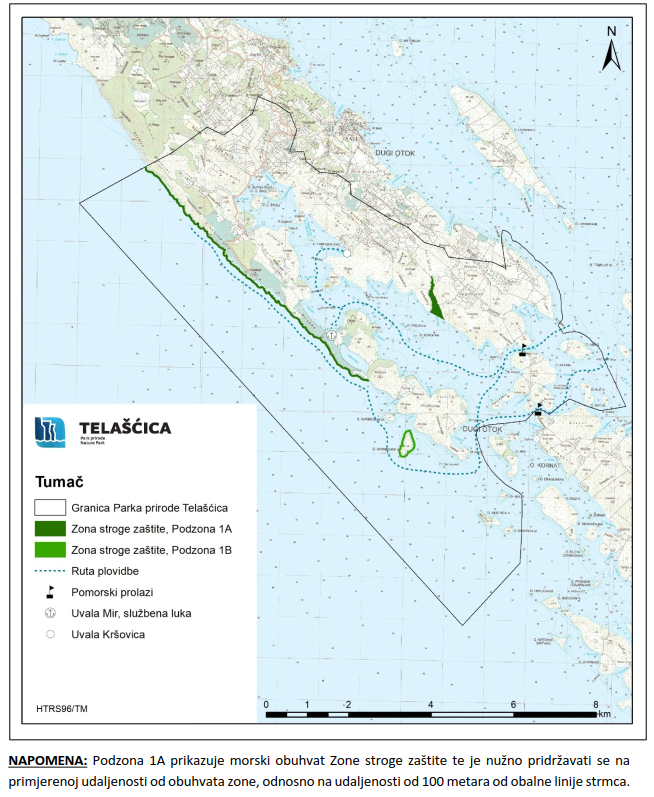 Organizirano ronilačko posjećivanje u području Parka prirode “Telašćica"NAZIV PRAVNE OSOBE / IME I PREZIME FIZIČKE OSOBE SJEDIŠTEOIBIME- REGISTARSKA OZNAKA PLOVILA PONUDITELJ JE/ NIJE  U SUSTAVU PDV-aKONTAKT OSOBAADRESA ZA DOSTAVU POŠTEADRESA E- POŠTEBROJ TELEFONA/MOBCIJENA PONUDE (bez PDV-a)53,00 EUR 10,00 EUR po uronu (I – V mjesec i X – XII mjesec)15,00 EUR po uronu (VI – IX mjesec)